St Mary’s Catholic Primary SchoolFirst Aid Policy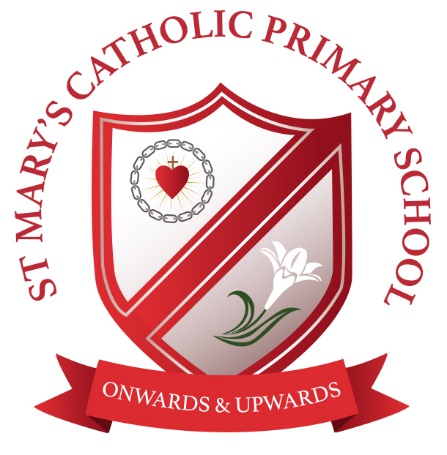 1. AimsThe aims of our first aid policy are to:Ensure the health and safety of all staff, pupils and visitorsEnsure that staff and governors are aware of their responsibilities with regards to health and safetyProvide a framework for responding to an incident and recording and reporting the outcomes2. Legislation and guidanceThis policy is based on the Statutory Framework for the Early Years Foundation Stage and Early years foundation stage: coronavirus disapplications guidance, advice from the Department for Education on first aid in schools, health and safety in schools and actions for schools during the coronavirus outbreak, and the following legislation:The Health and Safety (First Aid) Regulations 1981, which state that employers must provide adequate and appropriate equipment and facilities to enable first aid to be administered to employees, and qualified first aid personnelThe Management of Health and Safety at Work Regulations 1992, which require employers to make an assessment of the risks to the health and safety of their employeesThe Management of Health and Safety at Work Regulations 1999, which require employers to carry out risk assessments, make arrangements to implement necessary measures, and arrange for appropriate information and trainingThe Reporting of Injuries, Diseases and Dangerous Occurrences Regulations (RIDDOR) 2013, which state that some accidents must be reported to the Health and Safety Executive (HSE),  and set out the timeframe for this and how long records of such accidents must be keptSocial Security (Claims and Payments) Regulations 1979, which set out rules on the retention of accident recordsThe Education (Independent School Standards) Regulations 2014, which require that suitable space is provided to cater for the medical and therapy needs of pupilsThis policy complies with our funding agreement and articles of association.3. Roles and responsibilities3.1 Appointed person(s) and first aidersThe school’s appointed person is Catherine Neville. They are responsible for:Taking charge when someone is injured or becomes illEnsuring that an ambulance or other professional medical help is summoned when appropriateFirst aiders are trained and qualified to carry out the role (see section 7) and are responsible for:Acting as first responders to any incidents; they will assess the situation where there is an injured or ill person, and provide immediate and appropriate treatmentSending pupils home to recover, where necessaryFilling in an accident report on the same day, or as soon as is reasonably practicable, after an incident (see the template in appendix 2)Keeping their contact details up to dateEnsuring there is an adequate supply of medical materials in first aid kits, and replenishing the contents of these kitsOur school’s first aiders are listed in appendix 1. Their names will also be displayed prominently around the school.3.2 The governing boardThe governing board has ultimate responsibility for health and safety matters in the school, but delegates operational matters and day-to-day tasks to the headteacher and staff members.3.3 The headteacherThe headteacher is responsible for the implementation of this policy, including:Ensuring that an appropriate number of trained first aid personnel are present in the school at all times Ensuring that first aiders have an appropriate qualification, keep training up to date and remain competent to perform their roleEnsuring all staff are aware of first aid proceduresEnsuring appropriate risk assessments are completed and appropriate measures are put in placeUndertaking, or ensuring that managers undertake, risk assessments, as appropriate, and that appropriate measures are put in placeEnsuring that adequate space is available for catering to the medical needs of pupilsReporting specified incidents to the HSE when necessary (see section 6) 3.4 StaffSchool staff are responsible for:Ensuring they follow first aid proceduresEnsuring they know who the first aiders in school areCompleting the medical book for all incidents they attend to Informing the headteacher or their line manager of any specific health conditions or first aid needs4. First aid procedures4.1 In-school proceduresIn the event of an accident resulting in injury:The closest member of staff present will assess the seriousness of the injury and seek the assistance of a qualified first aider, if appropriate, who will provide the required first aid treatmentThe first aider, if called, will assess the injury and decide if further assistance is needed from a colleague or the emergency services. They will remain on scene until help arrivesThe first aider will also decide whether the injured person should be moved or placed in a recovery positionIf the first aider judges that a pupil is too unwell to remain in school, parents will be contacted and asked to collect their child. Upon their arrival, the first aider will recommend next steps to the parentsIf emergency services are called, a member of the office team will contact parents immediatelyThe first aider will complete an accident report form on the same day or as soon as is reasonably practical after an incident resulting in an injuryThere will be at least one person who has a current paediatric first aid (PFA) certificate on the premises at all times. During coronavirus: we will use our ‘best endeavours’ to ensure 1 person with a full PFA certificate is on site when children aged 2 to 5 are present. If, after taking all possible steps in our power, we’re still unable to secure a staff member with a full PFA certificate, we will carry out a written risk assessment and ensure someone with a current first aid at work or emergency PFA certification is on site at all times when these children are.During coronavirus: first aiders will follow Health and Safety Executive (HSE) guidance for first aid during coronavirus. They will try to assist at a safe distance from the casualty as much as possible and minimise the time they share a breathing zone. Treating any casualty properly will be the first concern. Where it is necessary for first aid provision to be administered in close proximity, those administering it will pay particular attention to sanitation measures immediately afterwards including washing their hands.4.2 Off-site proceduresWhen taking pupils off the school premises, staff will ensure they always have the following:A mobile phoneA portable first aid kit Information about the specific medical needs of pupilsRisk assessments will be completed by the person organizing the visit prior to any educational visit that necessitates taking pupils off school premises.There will always be at least one first aider with a current paediatric first aid (PFA) certificate on school trips and visits, as required by the statutory framework for the Early Years Foundation Stage. During coronavirus: we will use our ‘best endeavours’ to ensure 1 person with a full PFA certificate accompanies children on outings when children aged 2 to 5 are present. If, after taking all possible steps in our power, we’re still unable to secure a staff member with a full PFA certificate, we will include this in our written risk assessment and ensure someone with a current first aid at work or emergency PFA certification accompanies these children on the outing. Outings will only be undertaken if it is safe to do so. We will take account of any government advice in relation to educational visits during the coronavirus pandemic. 5. First aid equipmentA typical first aid kit in our school will include the following:A leaflet with general first aid adviceRegular and large bandagesEye pad bandages Triangular bandagesAdhesive tapeSafety pinsDisposable glovesAntiseptic wipesPlasters of assorted sizesScissorsCold compressesBurns dressingsNo medication is kept in first aid kits.First aid kits are stored in:The medical roomThe minibus6. Record-keeping and reporting6.1 First aid and accident record bookAn accident form will be completed by the relevant member of staff on the same day or as soon as possible after an incident resulting in an injuryAs much detail as possible should be supplied when reporting an accident, including all of the information included in the accident form at appendix 2Records held in the first aid and accident book will be retained by the school for the child’s DOB plus 25 years.6.2 Reporting to the HSEThe headteacher will keep a record of any accident which results in a reportable injury, disease, or dangerous occurrence as defined in the RIDDOR 2013 legislation (regulations 4, 5, 6 and 7).The headteacher will report these to the Health and Safety Executive as soon as is reasonably practicable and in any event within 10 days of the incident. Reportable injuries, diseases or dangerous occurrences include: DeathSpecified injuries, which are:Fractures, other than to fingers, thumbs and toesAmputationsAny injury likely to lead to permanent loss of sight or reduction in sightAny crush injury to the head or torso causing damage to the brain or internal organsSerious burns (including scalding) Any scalding requiring hospital treatmentAny loss of consciousness caused by head injury or asphyxiaAny other injury arising from working in an enclosed space which leads to hypothermia or heat-induced illness, or requires resuscitation or admittance to hospital for more than 24 hoursInjuries where an employee is away from work or unable to perform their normal work duties for more than 7 consecutive days (not including the day of the incident)Where an accident leads to someone being taken to hospitalNear-miss events that do not result in an injury, but could have done. Examples of near-miss events relevant to schools include, but are not limited to: The collapse or failure of load-bearing parts of lifts and lifting equipmentThe accidental release of a biological agent likely to cause severe human illnessThe accidental release or escape of any substance that may cause a serious injury or damage to healthAn electrical short circuit or overload causing a fire or explosionInformation on how to make a RIDDOR report is available here: How to make a RIDDOR report, HSE
http://www.hse.gov.uk/riddor/report.htm 6.3 Notifying parentsThe class teacher will inform parents of any accident or injury sustained by a pupil, and any first aid treatment given, on the same day, or as soon as reasonably practicable.6.4 Reporting to Ofsted and child protection agenciesThe headteacher will notify Ofsted of any serious accident, illness or injury to, or death of, a pupil while in the school’s care. This will happen as soon as is reasonably practicable, and no later than 14 days after the incident.The headteacher will also notify the Bromley Safeguarding Children Partnership of any serious accident or injury to, or the death of, a pupil while in the school’s care.7. Training All first aiders must have completed a training course, and must hold a valid certificate of competence to show this. The school will keep a register of all trained first aiders, what training they have received and when this is valid until (see appendix 3).Staff are encouraged to renew their first aid training when it is no longer valid. At all times, at least 1 staff member will have a current paediatric first aid (PFA) certificate which meets the requirements set out in the Early Years Foundation Stage statutory framework and is updated at least every 3 years.During coronavirus: if PFA certificate requalification training is prevented for reasons associated with the pandemic, the validity of current PFA certificates (expiring on or after 1 October 2020) can be extended to 31 March 2021 at the latest. We will do our best to arrange requalification training at the earliest opportunity. If staff members’ certificates do need to be extended, we will encourage them to access online resources to refresh their knowledge of paediatric first aid procedures while waiting for face-to-face training. 8. Monitoring arrangementsThis policy will be reviewed annually.9. Links with other policiesThis first aid policy is linked to the Health and safety policyRisk assessment policyPolicy on supporting pupils with medical conditions Appendix 1: list of first aidersAppendix 2: accident report formDate adopted: Autumn 2023Review date: Autumn 2024Staff member’s nameDate training undertakenSheila Leonard18 January 2022Catherine Neville29 November 2022Jane Summersby18 January 2022Alison Durling18 January 2022Elizabeth Wigner18 January 2022Paul Breen18 January 2022Nicole Freitas da Silva24 January 2023Name of injured personRole/ClassRole/ClassDate and time of incidentLocation of incidentLocation of incidentincident detailsincident detailsincident detailsincident detailsincident detailsDescribe in detail what happened, how it happened and what injuries the person incurredDescribe in detail what happened, how it happened and what injuries the person incurredDescribe in detail what happened, how it happened and what injuries the person incurredDescribe in detail what happened, how it happened and what injuries the person incurredDescribe in detail what happened, how it happened and what injuries the person incurredAction takenAction takenAction takenAction takenAction takenDescribe the steps taken in response to the incident, including any first aid treatment, and what happened to the injured person immediately afterwards.Describe the steps taken in response to the incident, including any first aid treatment, and what happened to the injured person immediately afterwards.Describe the steps taken in response to the incident, including any first aid treatment, and what happened to the injured person immediately afterwards.Describe the steps taken in response to the incident, including any first aid treatment, and what happened to the injured person immediately afterwards.Describe the steps taken in response to the incident, including any first aid treatment, and what happened to the injured person immediately afterwards.Follow-up Action requiredFollow-up Action requiredFollow-up Action requiredFollow-up Action requiredFollow-up Action requiredOutline what steps the school will take to check on the injured person, and what it will do to reduce the risk of the incident happening againOutline what steps the school will take to check on the injured person, and what it will do to reduce the risk of the incident happening againOutline what steps the school will take to check on the injured person, and what it will do to reduce the risk of the incident happening againOutline what steps the school will take to check on the injured person, and what it will do to reduce the risk of the incident happening againOutline what steps the school will take to check on the injured person, and what it will do to reduce the risk of the incident happening againName of person attending the incidentSignatureDate